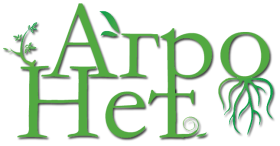 ОБРАЗАЦ ЗА ПРИПРЕМУ ИЗОКРЕНУТОГ ЧАСААутор:СветланаСороПољопривредна школаЗрењанинРазред и одељење:24Наставни предмет:Технолошке операцијеНаставна тема:Размена топлотеНаставна јединица:Провођење топлотеТрајање: (један или више школских часова)2Циљеви/исходи: (Шта ученици треба да знају или умеју?)1. Ученик ће знати дадефинише основне појмове везане за топлотне операције2.Ученик ће знати када се  топлота преноси провођењем3. Ученик ће знати да напише Фуријеов закон и да анализира факторе који утичу на количину проведене топлоте4.Ученик ће знати да одреди који материјали су добри проводници топлоте, а који су изолатори5. Ученик ће умети да израчуна проведену количину топлоте и коефицијент топлотне проводљивости материјала6. 70% ученика ће знати да уради задатке из збирке за матурски испит из дела Технолошке операцијеРесурси: ( Шта је потребно за ангажовање ученика? нпр. радни листови, видео-записи, схеме,...)Линк ка туторијалу на платформи Sophia:https://www.sophia.org/tutorials/provodenje-toplote-kondukcijaРесурси потребни за рад на часу:радни листовиВреме(наведите р.бр. циљева/исхода на које се овај период односи)Пре часа( циљ/исход р.бр 1, 2, 4)На часу(циљ/исход р.бр 3, 5)После часа(циљ/исход р.бр 1, 2, 3, 4, 5,6)АктивностиШта ће ученици радити да би досегли циљеве/исходе?Ученици након прегледања презентација одговарају на кратка питања из квиза и имају задатак да на папиру напишу 5појмова из лекције којих се најбоље сећају и да у табели из презентације пронађу најбољег и најлошијег проводника топлотеУченици су подељени у групе и решавају заједно рачунске задатке(исте). Након урађених задатака и презентују задатке-објашњавају поступак рада, које су формуле употребљавали, у којим јединицама изражавају одређене физичке величине,дефинишу појмове... коментаришу и упоређују резултате са ученицима из других група у сарадњи са наставником.Сваки ученик има задатак да код куће у збирци за полагање матурског испита из Технолошких операција пронађе рачунски задатак из ове области и да га урадиПроценаШта ученици треба да ураде да би доказали да су досегли циљеве/исходе учења?Ученици долазе на час са  написаним траженим појмовимаНакон урађених једноставнијих задатака, ученици добијају све сложеније и захтевнијезадатке на радним листовимаУченици на наредном часу доносе збирку за полагање матурског испита из дела Технолошке операције и одговарају на питања из ове области